The Power of Image: presenting with the brain in mindEvent Description: Understand how the brain responds to images, increase your recognition of the effect of images, and learn some basic principles and design guidelines to create more visual impact in your own presentations. Presented by Betha Gutsche, WebJunction Programs Manager.Look around your environment for an example of an image that evokes your emotions, either positively or negatively. What message is it intended to convey, e.g. is it trying to sell you something? Do you find it effective?What are your goals for viewing this webinar?What are your goals for viewing this webinar?Personal GoalsTeam GoalsDiscussion QuestionExercise #1: reduce and simplifyExercise #1: reduce and simplifyThe slide on the right communicates essentially the same message and data as the one on the left. Which graphic elements grab attention first? Which convey emotion? Discuss the effectiveness of each message.The slide on the right communicates essentially the same message and data as the one on the left. Which graphic elements grab attention first? Which convey emotion? Discuss the effectiveness of each message.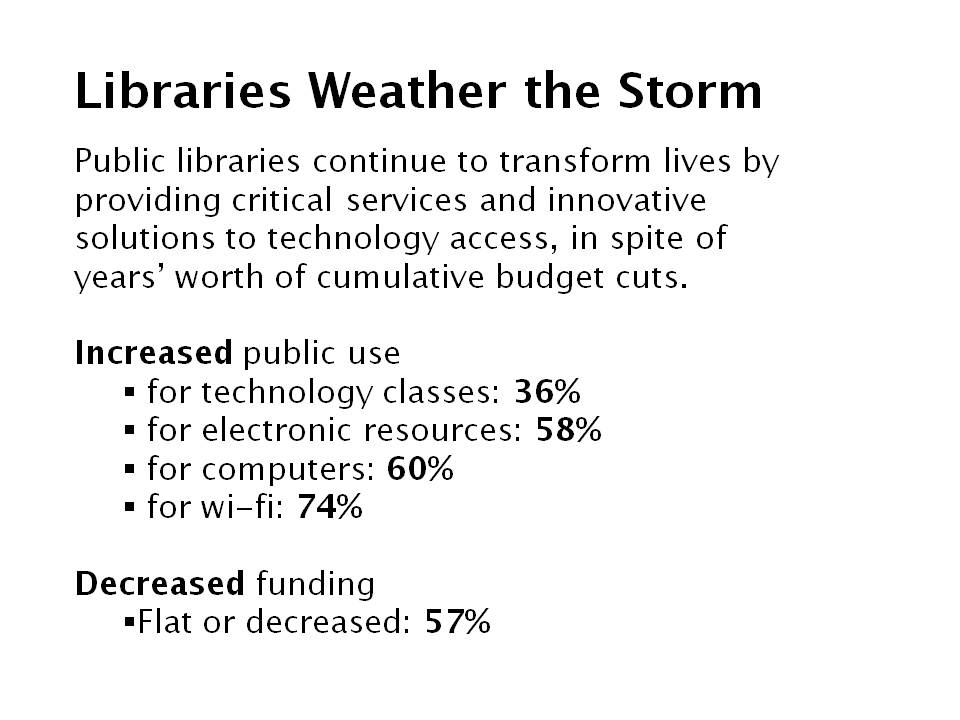 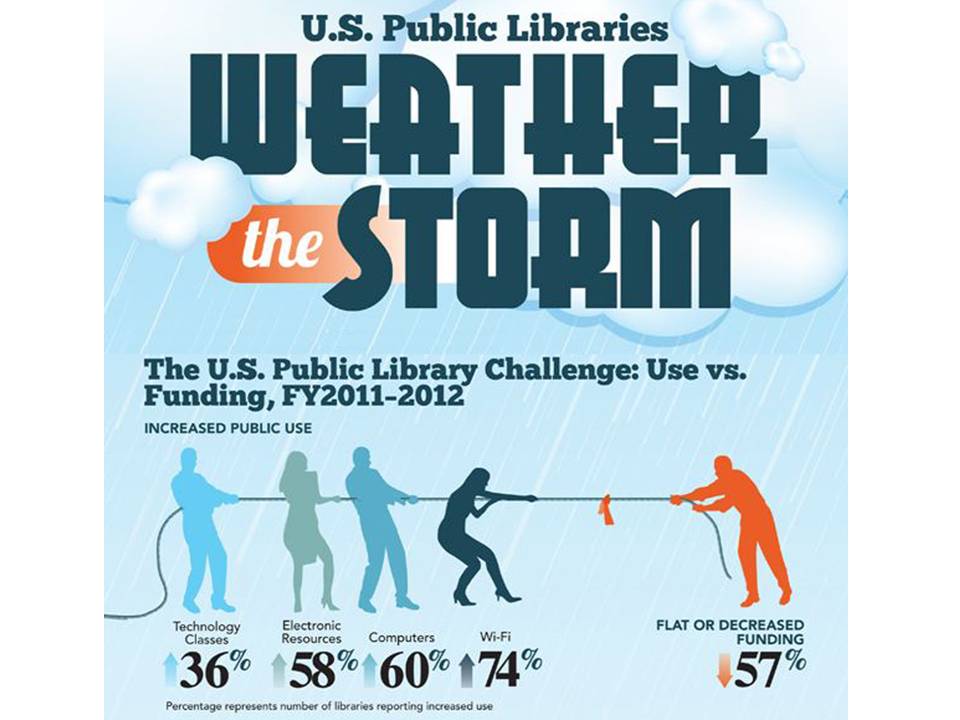 Exercise #2: image trumps textExercise #2: image trumps textLook at a PowerPoint presentation (your own or other) and find at least one instance where an image would work much better on its own than the equivalent text.Look at a PowerPoint presentation (your own or other) and find at least one instance where an image would work much better on its own than the equivalent text.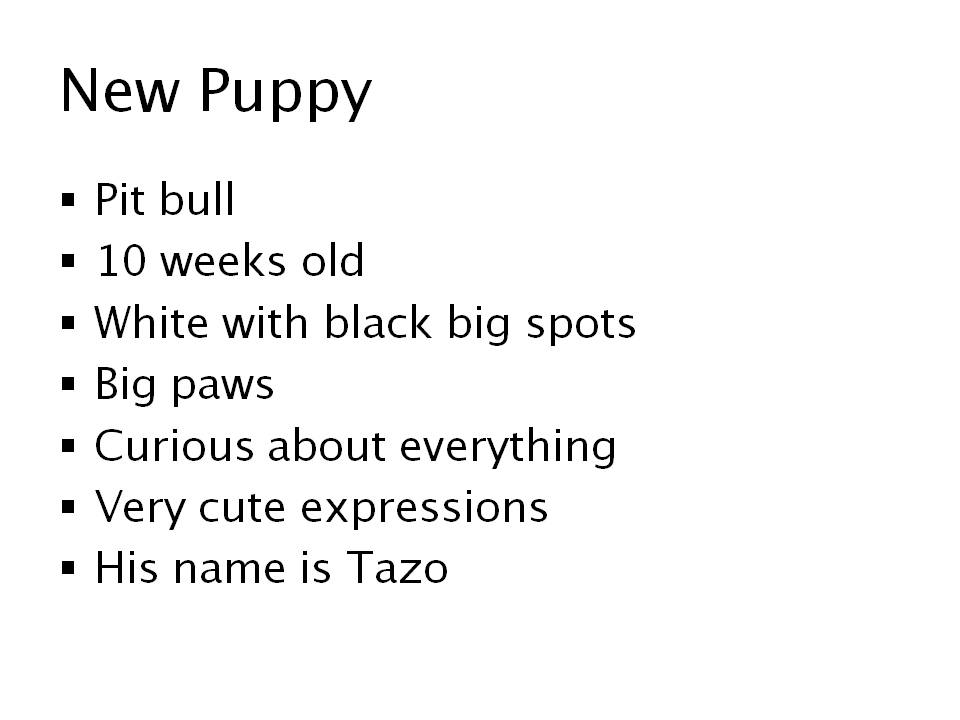 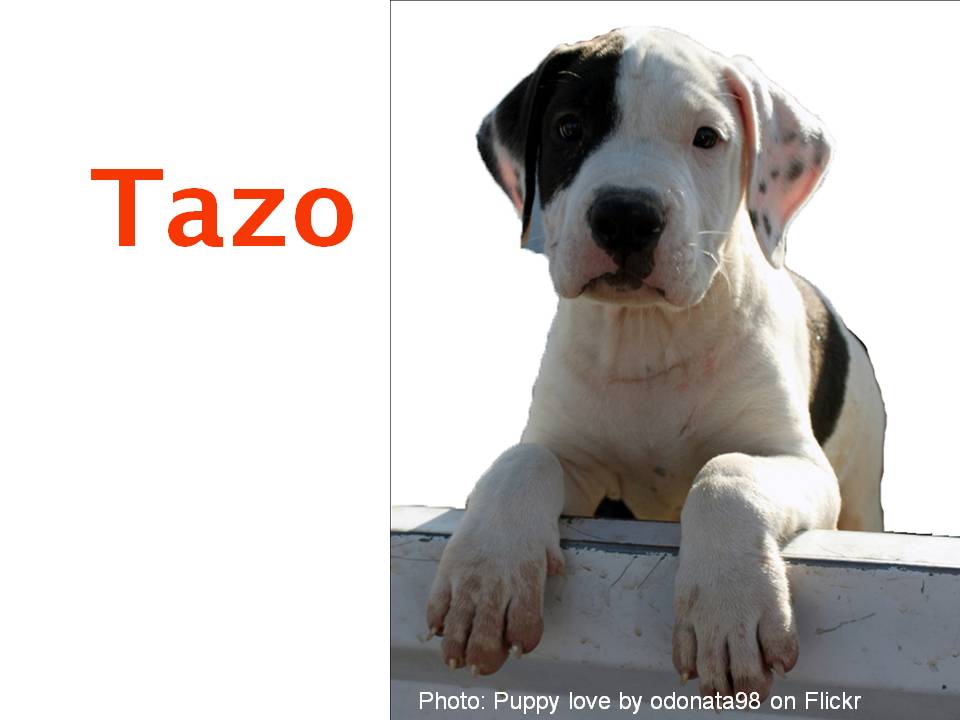 Exercise #3: avoid chart-junkExercise #3: avoid chart-junkChart-junk is everywhere. Find an example and identify the key data that you would highlight in a simplified slide like the one on the right.Chart-junk is everywhere. Find an example and identify the key data that you would highlight in a simplified slide like the one on the right.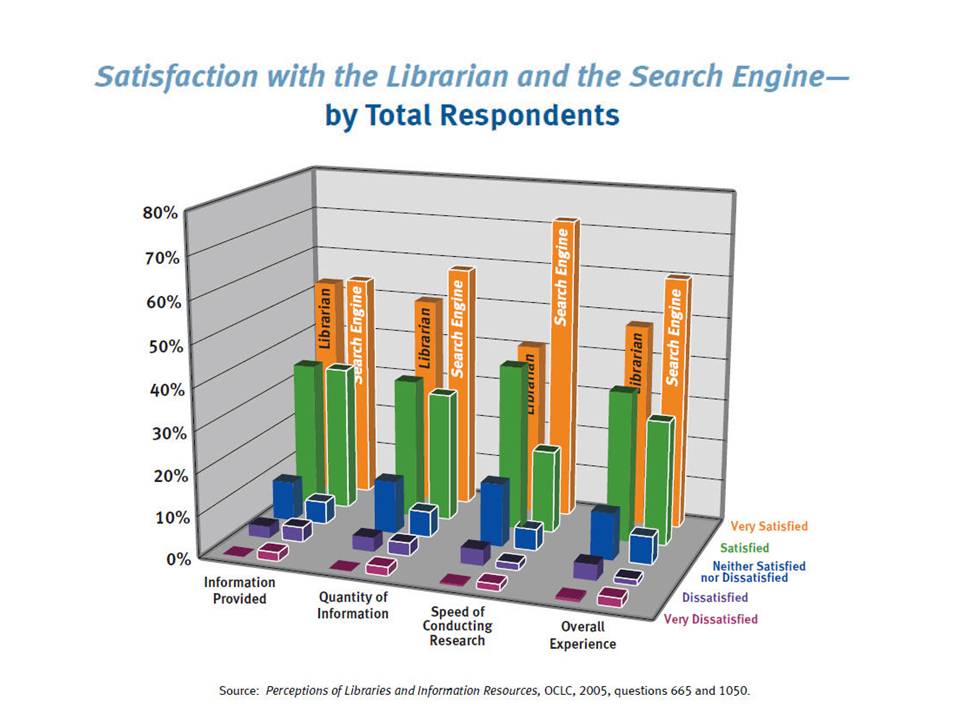 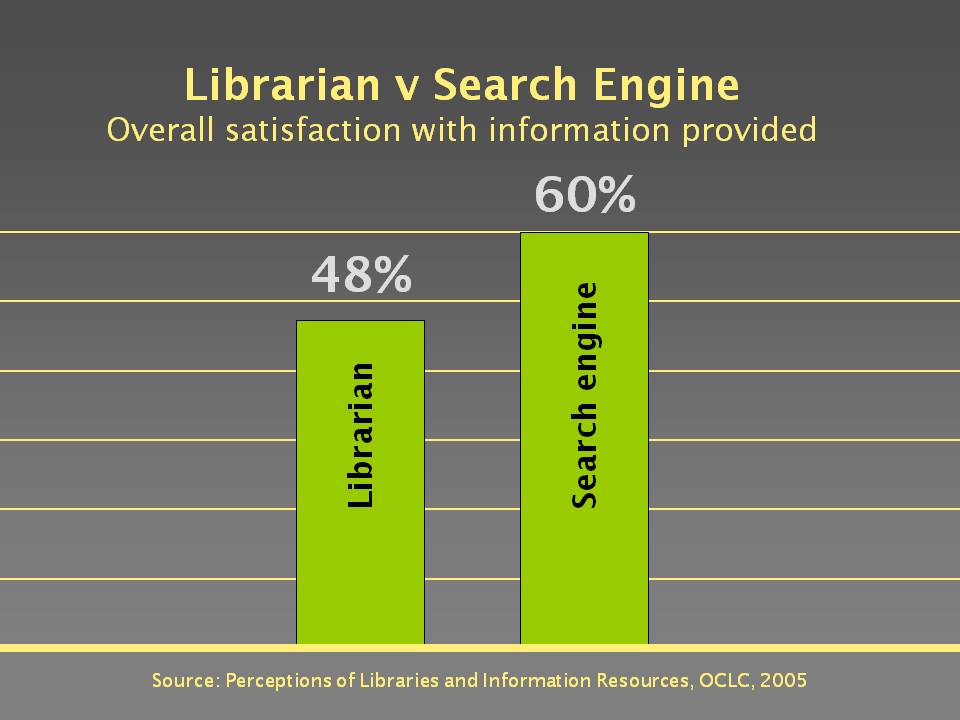 Exercise #4: the Big 4 design guidelinesExercise #4: the Big 4 design guidelinesHow many instances of the Big 4 design elements can you find in this slide? List them on the right.How many instances of the Big 4 design elements can you find in this slide? List them on the right.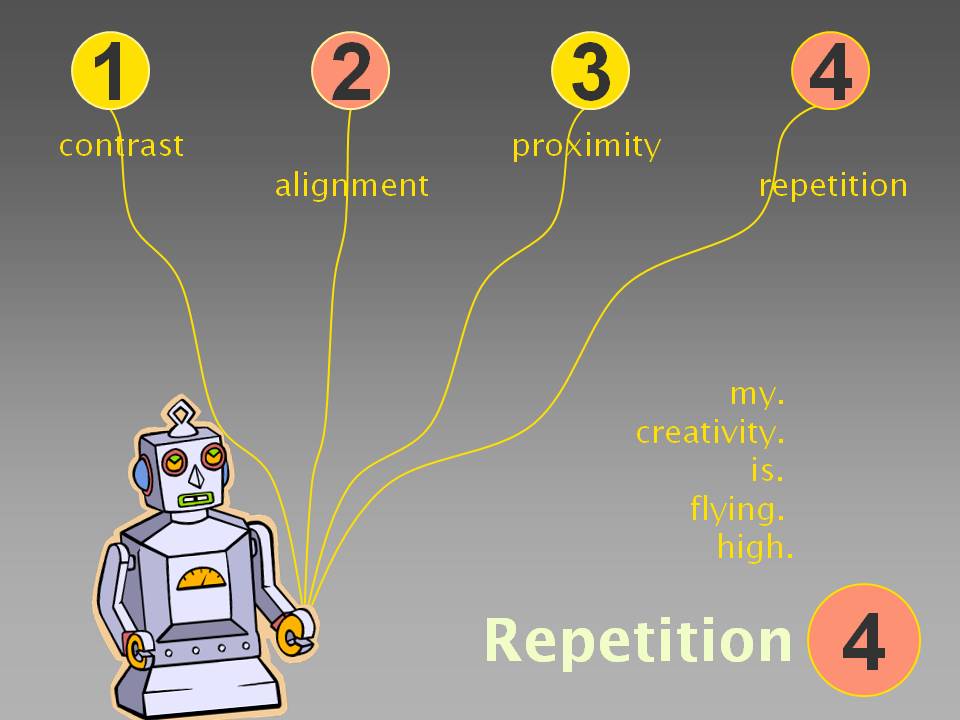 Exercise #5: alignmentTry the “alignment and order” exercise in the Practical PowerPoint handout.Action PlanHow will you put the Power of Image principles and guidelines into action?NOTES